1.1. Описание услуги1.1. Описание услуги1.1. Описание услуги1.1. Описание услуги1.1. Описание услуги1.1. Описание услуги1.1. Описание услуги1.1. Описание услугиУслуга обеспечивает пользователей Заказчика возможностью использовать ресурсы телекоммуникационных систем, вычислительные ресурсы, ресурсы систем обработки и хранения данных резервного центра обработки данных (далее – РЦОД) для обеспечения работы в централизованных бизнес-приложениях.В рамках предоставления услуги Исполнитель обеспечивает эксплуатацию, поддержку и сопровождение мощностей РЦОД, а так же выделение необходимых ресурсов под нужды централизованных бизнес-приложений.Услуга обеспечивает пользователей Заказчика возможностью использовать ресурсы телекоммуникационных систем, вычислительные ресурсы, ресурсы систем обработки и хранения данных резервного центра обработки данных (далее – РЦОД) для обеспечения работы в централизованных бизнес-приложениях.В рамках предоставления услуги Исполнитель обеспечивает эксплуатацию, поддержку и сопровождение мощностей РЦОД, а так же выделение необходимых ресурсов под нужды централизованных бизнес-приложений.Услуга обеспечивает пользователей Заказчика возможностью использовать ресурсы телекоммуникационных систем, вычислительные ресурсы, ресурсы систем обработки и хранения данных резервного центра обработки данных (далее – РЦОД) для обеспечения работы в централизованных бизнес-приложениях.В рамках предоставления услуги Исполнитель обеспечивает эксплуатацию, поддержку и сопровождение мощностей РЦОД, а так же выделение необходимых ресурсов под нужды централизованных бизнес-приложений.Услуга обеспечивает пользователей Заказчика возможностью использовать ресурсы телекоммуникационных систем, вычислительные ресурсы, ресурсы систем обработки и хранения данных резервного центра обработки данных (далее – РЦОД) для обеспечения работы в централизованных бизнес-приложениях.В рамках предоставления услуги Исполнитель обеспечивает эксплуатацию, поддержку и сопровождение мощностей РЦОД, а так же выделение необходимых ресурсов под нужды централизованных бизнес-приложений.Услуга обеспечивает пользователей Заказчика возможностью использовать ресурсы телекоммуникационных систем, вычислительные ресурсы, ресурсы систем обработки и хранения данных резервного центра обработки данных (далее – РЦОД) для обеспечения работы в централизованных бизнес-приложениях.В рамках предоставления услуги Исполнитель обеспечивает эксплуатацию, поддержку и сопровождение мощностей РЦОД, а так же выделение необходимых ресурсов под нужды централизованных бизнес-приложений.Услуга обеспечивает пользователей Заказчика возможностью использовать ресурсы телекоммуникационных систем, вычислительные ресурсы, ресурсы систем обработки и хранения данных резервного центра обработки данных (далее – РЦОД) для обеспечения работы в централизованных бизнес-приложениях.В рамках предоставления услуги Исполнитель обеспечивает эксплуатацию, поддержку и сопровождение мощностей РЦОД, а так же выделение необходимых ресурсов под нужды централизованных бизнес-приложений.Услуга обеспечивает пользователей Заказчика возможностью использовать ресурсы телекоммуникационных систем, вычислительные ресурсы, ресурсы систем обработки и хранения данных резервного центра обработки данных (далее – РЦОД) для обеспечения работы в централизованных бизнес-приложениях.В рамках предоставления услуги Исполнитель обеспечивает эксплуатацию, поддержку и сопровождение мощностей РЦОД, а так же выделение необходимых ресурсов под нужды централизованных бизнес-приложений.Услуга обеспечивает пользователей Заказчика возможностью использовать ресурсы телекоммуникационных систем, вычислительные ресурсы, ресурсы систем обработки и хранения данных резервного центра обработки данных (далее – РЦОД) для обеспечения работы в централизованных бизнес-приложениях.В рамках предоставления услуги Исполнитель обеспечивает эксплуатацию, поддержку и сопровождение мощностей РЦОД, а так же выделение необходимых ресурсов под нужды централизованных бизнес-приложений.1.2. Способ подключения к ИТ-системе (если необходимо и в зависимости от технической возможности организации)1.2. Способ подключения к ИТ-системе (если необходимо и в зависимости от технической возможности организации)1.2. Способ подключения к ИТ-системе (если необходимо и в зависимости от технической возможности организации)1.2. Способ подключения к ИТ-системе (если необходимо и в зависимости от технической возможности организации)1.2. Способ подключения к ИТ-системе (если необходимо и в зависимости от технической возможности организации)1.2. Способ подключения к ИТ-системе (если необходимо и в зависимости от технической возможности организации)1.2. Способ подключения к ИТ-системе (если необходимо и в зависимости от технической возможности организации)1.2. Способ подключения к ИТ-системе (если необходимо и в зависимости от технической возможности организации)Ярлык на Портале терминальных приложенийПрямая ссылка на Web-ресурс из КСПДПрямая ссылка на Web-ресурс из интернет (требуется СКЗИ на АРМ / не требуется)«Толстый клиент» на АРМ пользователя (требуется СКЗИ на АРМ / не требуется)Другой способ Для данной услуги не применяетсяЯрлык на Портале терминальных приложенийПрямая ссылка на Web-ресурс из КСПДПрямая ссылка на Web-ресурс из интернет (требуется СКЗИ на АРМ / не требуется)«Толстый клиент» на АРМ пользователя (требуется СКЗИ на АРМ / не требуется)Другой способ Для данной услуги не применяетсяЯрлык на Портале терминальных приложенийПрямая ссылка на Web-ресурс из КСПДПрямая ссылка на Web-ресурс из интернет (требуется СКЗИ на АРМ / не требуется)«Толстый клиент» на АРМ пользователя (требуется СКЗИ на АРМ / не требуется)Другой способ Для данной услуги не применяетсяЯрлык на Портале терминальных приложенийПрямая ссылка на Web-ресурс из КСПДПрямая ссылка на Web-ресурс из интернет (требуется СКЗИ на АРМ / не требуется)«Толстый клиент» на АРМ пользователя (требуется СКЗИ на АРМ / не требуется)Другой способ Для данной услуги не применяетсяЯрлык на Портале терминальных приложенийПрямая ссылка на Web-ресурс из КСПДПрямая ссылка на Web-ресурс из интернет (требуется СКЗИ на АРМ / не требуется)«Толстый клиент» на АРМ пользователя (требуется СКЗИ на АРМ / не требуется)Другой способ Для данной услуги не применяетсяЯрлык на Портале терминальных приложенийПрямая ссылка на Web-ресурс из КСПДПрямая ссылка на Web-ресурс из интернет (требуется СКЗИ на АРМ / не требуется)«Толстый клиент» на АРМ пользователя (требуется СКЗИ на АРМ / не требуется)Другой способ Для данной услуги не применяетсяЯрлык на Портале терминальных приложенийПрямая ссылка на Web-ресурс из КСПДПрямая ссылка на Web-ресурс из интернет (требуется СКЗИ на АРМ / не требуется)«Толстый клиент» на АРМ пользователя (требуется СКЗИ на АРМ / не требуется)Другой способ Для данной услуги не применяетсяЯрлык на Портале терминальных приложенийПрямая ссылка на Web-ресурс из КСПДПрямая ссылка на Web-ресурс из интернет (требуется СКЗИ на АРМ / не требуется)«Толстый клиент» на АРМ пользователя (требуется СКЗИ на АРМ / не требуется)Другой способ Для данной услуги не применяется1.3. Группа корпоративных бизнес-процессов / сценариев, поддерживаемых в рамках услуги   1.3. Группа корпоративных бизнес-процессов / сценариев, поддерживаемых в рамках услуги   1.3. Группа корпоративных бизнес-процессов / сценариев, поддерживаемых в рамках услуги   1.3. Группа корпоративных бизнес-процессов / сценариев, поддерживаемых в рамках услуги   1.3. Группа корпоративных бизнес-процессов / сценариев, поддерживаемых в рамках услуги   1.3. Группа корпоративных бизнес-процессов / сценариев, поддерживаемых в рамках услуги   1.3. Группа корпоративных бизнес-процессов / сценариев, поддерживаемых в рамках услуги   1.3. Группа корпоративных бизнес-процессов / сценариев, поддерживаемых в рамках услуги   Для данной услуги не применяетсяДля данной услуги не применяетсяДля данной услуги не применяетсяДля данной услуги не применяетсяДля данной услуги не применяетсяДля данной услуги не применяетсяДля данной услуги не применяетсяДля данной услуги не применяется1.4. Интеграция с корпоративными ИТ-системами1.4. Интеграция с корпоративными ИТ-системами1.4. Интеграция с корпоративными ИТ-системами1.4. Интеграция с корпоративными ИТ-системами1.4. Интеграция с корпоративными ИТ-системами1.4. Интеграция с корпоративными ИТ-системами1.4. Интеграция с корпоративными ИТ-системами1.4. Интеграция с корпоративными ИТ-системамиИТ-системаГруппа процессовГруппа процессовГруппа процессовГруппа процессовГруппа процессовГруппа процессовДля данной услуги не применяетсяДля данной услуги не применяетсяДля данной услуги не применяетсяДля данной услуги не применяетсяДля данной услуги не применяетсяДля данной услуги не применяется1.5. Интеграция с внешними ИТ-системами1.5. Интеграция с внешними ИТ-системами1.5. Интеграция с внешними ИТ-системами1.5. Интеграция с внешними ИТ-системами1.5. Интеграция с внешними ИТ-системами1.5. Интеграция с внешними ИТ-системами1.5. Интеграция с внешними ИТ-системами1.5. Интеграция с внешними ИТ-системамиИТ-системаГруппа процессовГруппа процессовГруппа процессовГруппа процессовГруппа процессовГруппа процессов Для данной услуги не применяется Для данной услуги не применяется Для данной услуги не применяется Для данной услуги не применяется Для данной услуги не применяется Для данной услуги не применяется1.6. Состав услуги1.6. Состав услуги1.6. Состав услуги1.6. Состав услуги1.6. Состав услуги1.6. Состав услуги1.6. Состав услуги1.6. Состав услугиЦентр поддержки пользователей - Прием, обработка, регистрация и маршрутизация поступающих обращений от пользователей; - Первичное согласование листов исполнения. - Прием, обработка, регистрация и маршрутизация поступающих обращений от пользователей; - Первичное согласование листов исполнения. - Прием, обработка, регистрация и маршрутизация поступающих обращений от пользователей; - Первичное согласование листов исполнения. - Прием, обработка, регистрация и маршрутизация поступающих обращений от пользователей; - Первичное согласование листов исполнения. - Прием, обработка, регистрация и маршрутизация поступающих обращений от пользователей; - Первичное согласование листов исполнения. - Прием, обработка, регистрация и маршрутизация поступающих обращений от пользователей; - Первичное согласование листов исполнения.Функциональная поддержкаДля данной услуги не применяетсяДля данной услуги не применяетсяДля данной услуги не применяетсяДля данной услуги не применяетсяДля данной услуги не применяетсяДля данной услуги не применяетсяПоддержка интеграционных процессовДля данной услуги не применяетсяДля данной услуги не применяетсяДля данной услуги не применяетсяДля данной услуги не применяетсяДля данной услуги не применяетсяДля данной услуги не применяетсяИТ-инфраструктураУслуга заключается в предоставлении и сопровождении ИТ–инфраструктуры, обеспечивающей функционирование резервного центра обработки данных, в целях реализации катастрофоустойчивых решений для резервируемых информационных систем заказчика. В том числе обеспечиваются следующие элементы ИТ-инфраструктуры:• Поддержка функционирования сетевого оборудования.• Поддержка функционирования серверного оборудования. • Поддержка функционирования систем хранения данных.• Поддержка функционирования систем, необходимых для функционирования инфраструктуры РЦОД, включая:- системы виртуализации- системы управления- системы резервного копирования- системы мониторинга В рамках предоставления услуги Исполнитель осуществляет выполнение следующего перечня основных операций и работ:• Устранение возникающих инцидентов и проблем.• Взаимодействие с провайдерами услуг и контроль решения инцидентов возникающих в предоставляемых ими услугах.• Осуществление работ, связанных с обеспечением непрерывности и восстановлением исходного состояния, элементов ИТ-инфраструктуры РЦОД в случае отказов и поломок. • Подготовка расписания и выполнение регламентных работ, связанных с обслуживанием элементов ИТ-инфраструктуры РЦОД.• Выполнение комплекса работ, связанных с установкой обновлений, выпускаемых производителями программного и аппаратного обеспечения.• Осуществление мониторинга доступности для своевременного предотвращения и решения инцидентов.Услуга заключается в предоставлении и сопровождении ИТ–инфраструктуры, обеспечивающей функционирование резервного центра обработки данных, в целях реализации катастрофоустойчивых решений для резервируемых информационных систем заказчика. В том числе обеспечиваются следующие элементы ИТ-инфраструктуры:• Поддержка функционирования сетевого оборудования.• Поддержка функционирования серверного оборудования. • Поддержка функционирования систем хранения данных.• Поддержка функционирования систем, необходимых для функционирования инфраструктуры РЦОД, включая:- системы виртуализации- системы управления- системы резервного копирования- системы мониторинга В рамках предоставления услуги Исполнитель осуществляет выполнение следующего перечня основных операций и работ:• Устранение возникающих инцидентов и проблем.• Взаимодействие с провайдерами услуг и контроль решения инцидентов возникающих в предоставляемых ими услугах.• Осуществление работ, связанных с обеспечением непрерывности и восстановлением исходного состояния, элементов ИТ-инфраструктуры РЦОД в случае отказов и поломок. • Подготовка расписания и выполнение регламентных работ, связанных с обслуживанием элементов ИТ-инфраструктуры РЦОД.• Выполнение комплекса работ, связанных с установкой обновлений, выпускаемых производителями программного и аппаратного обеспечения.• Осуществление мониторинга доступности для своевременного предотвращения и решения инцидентов.Услуга заключается в предоставлении и сопровождении ИТ–инфраструктуры, обеспечивающей функционирование резервного центра обработки данных, в целях реализации катастрофоустойчивых решений для резервируемых информационных систем заказчика. В том числе обеспечиваются следующие элементы ИТ-инфраструктуры:• Поддержка функционирования сетевого оборудования.• Поддержка функционирования серверного оборудования. • Поддержка функционирования систем хранения данных.• Поддержка функционирования систем, необходимых для функционирования инфраструктуры РЦОД, включая:- системы виртуализации- системы управления- системы резервного копирования- системы мониторинга В рамках предоставления услуги Исполнитель осуществляет выполнение следующего перечня основных операций и работ:• Устранение возникающих инцидентов и проблем.• Взаимодействие с провайдерами услуг и контроль решения инцидентов возникающих в предоставляемых ими услугах.• Осуществление работ, связанных с обеспечением непрерывности и восстановлением исходного состояния, элементов ИТ-инфраструктуры РЦОД в случае отказов и поломок. • Подготовка расписания и выполнение регламентных работ, связанных с обслуживанием элементов ИТ-инфраструктуры РЦОД.• Выполнение комплекса работ, связанных с установкой обновлений, выпускаемых производителями программного и аппаратного обеспечения.• Осуществление мониторинга доступности для своевременного предотвращения и решения инцидентов.Услуга заключается в предоставлении и сопровождении ИТ–инфраструктуры, обеспечивающей функционирование резервного центра обработки данных, в целях реализации катастрофоустойчивых решений для резервируемых информационных систем заказчика. В том числе обеспечиваются следующие элементы ИТ-инфраструктуры:• Поддержка функционирования сетевого оборудования.• Поддержка функционирования серверного оборудования. • Поддержка функционирования систем хранения данных.• Поддержка функционирования систем, необходимых для функционирования инфраструктуры РЦОД, включая:- системы виртуализации- системы управления- системы резервного копирования- системы мониторинга В рамках предоставления услуги Исполнитель осуществляет выполнение следующего перечня основных операций и работ:• Устранение возникающих инцидентов и проблем.• Взаимодействие с провайдерами услуг и контроль решения инцидентов возникающих в предоставляемых ими услугах.• Осуществление работ, связанных с обеспечением непрерывности и восстановлением исходного состояния, элементов ИТ-инфраструктуры РЦОД в случае отказов и поломок. • Подготовка расписания и выполнение регламентных работ, связанных с обслуживанием элементов ИТ-инфраструктуры РЦОД.• Выполнение комплекса работ, связанных с установкой обновлений, выпускаемых производителями программного и аппаратного обеспечения.• Осуществление мониторинга доступности для своевременного предотвращения и решения инцидентов.Услуга заключается в предоставлении и сопровождении ИТ–инфраструктуры, обеспечивающей функционирование резервного центра обработки данных, в целях реализации катастрофоустойчивых решений для резервируемых информационных систем заказчика. В том числе обеспечиваются следующие элементы ИТ-инфраструктуры:• Поддержка функционирования сетевого оборудования.• Поддержка функционирования серверного оборудования. • Поддержка функционирования систем хранения данных.• Поддержка функционирования систем, необходимых для функционирования инфраструктуры РЦОД, включая:- системы виртуализации- системы управления- системы резервного копирования- системы мониторинга В рамках предоставления услуги Исполнитель осуществляет выполнение следующего перечня основных операций и работ:• Устранение возникающих инцидентов и проблем.• Взаимодействие с провайдерами услуг и контроль решения инцидентов возникающих в предоставляемых ими услугах.• Осуществление работ, связанных с обеспечением непрерывности и восстановлением исходного состояния, элементов ИТ-инфраструктуры РЦОД в случае отказов и поломок. • Подготовка расписания и выполнение регламентных работ, связанных с обслуживанием элементов ИТ-инфраструктуры РЦОД.• Выполнение комплекса работ, связанных с установкой обновлений, выпускаемых производителями программного и аппаратного обеспечения.• Осуществление мониторинга доступности для своевременного предотвращения и решения инцидентов.Услуга заключается в предоставлении и сопровождении ИТ–инфраструктуры, обеспечивающей функционирование резервного центра обработки данных, в целях реализации катастрофоустойчивых решений для резервируемых информационных систем заказчика. В том числе обеспечиваются следующие элементы ИТ-инфраструктуры:• Поддержка функционирования сетевого оборудования.• Поддержка функционирования серверного оборудования. • Поддержка функционирования систем хранения данных.• Поддержка функционирования систем, необходимых для функционирования инфраструктуры РЦОД, включая:- системы виртуализации- системы управления- системы резервного копирования- системы мониторинга В рамках предоставления услуги Исполнитель осуществляет выполнение следующего перечня основных операций и работ:• Устранение возникающих инцидентов и проблем.• Взаимодействие с провайдерами услуг и контроль решения инцидентов возникающих в предоставляемых ими услугах.• Осуществление работ, связанных с обеспечением непрерывности и восстановлением исходного состояния, элементов ИТ-инфраструктуры РЦОД в случае отказов и поломок. • Подготовка расписания и выполнение регламентных работ, связанных с обслуживанием элементов ИТ-инфраструктуры РЦОД.• Выполнение комплекса работ, связанных с установкой обновлений, выпускаемых производителями программного и аппаратного обеспечения.• Осуществление мониторинга доступности для своевременного предотвращения и решения инцидентов.Модификация ИТ-системыРазвитие и модификация ИТ-системы в части реализации нового функционала в рамках настоящей услуги не осуществляетсяРазвитие и модификация ИТ-системы в части реализации нового функционала в рамках настоящей услуги не осуществляетсяРазвитие и модификация ИТ-системы в части реализации нового функционала в рамках настоящей услуги не осуществляетсяРазвитие и модификация ИТ-системы в части реализации нового функционала в рамках настоящей услуги не осуществляетсяРазвитие и модификация ИТ-системы в части реализации нового функционала в рамках настоящей услуги не осуществляетсяРазвитие и модификация ИТ-системы в части реализации нового функционала в рамках настоящей услуги не осуществляется1.7. Наименование и место хранения пользовательской документации:1.7. Наименование и место хранения пользовательской документации:1.7. Наименование и место хранения пользовательской документации:1.7. Наименование и место хранения пользовательской документации:1.7. Наименование и место хранения пользовательской документации:1.7. Наименование и место хранения пользовательской документации:1.7. Наименование и место хранения пользовательской документации:1.7. Наименование и место хранения пользовательской документации:ИТ-системаДля данной услуги не применяетсяДля данной услуги не применяетсяДля данной услуги не применяетсяДля данной услуги не применяетсяДля данной услуги не применяетсяДля данной услуги не применяетсяПортал Госкорпорации «Росатом»Для данной услуги не применяетсяДля данной услуги не применяетсяДля данной услуги не применяетсяДля данной услуги не применяетсяДля данной услуги не применяетсяДля данной услуги не применяетсяИное местоДля данной услуги не применяетсяДля данной услуги не применяетсяДля данной услуги не применяетсяДля данной услуги не применяетсяДля данной услуги не применяетсяДля данной услуги не применяетсяИное местоДля данной услуги не применяетсяДля данной услуги не применяетсяДля данной услуги не применяетсяДля данной услуги не применяетсяДля данной услуги не применяетсяДля данной услуги не применяетсяИное местоДля данной услуги не применяетсяДля данной услуги не применяетсяДля данной услуги не применяетсяДля данной услуги не применяетсяДля данной услуги не применяетсяДля данной услуги не применяется1.8. Ограничения по оказанию услуги1.8. Ограничения по оказанию услуги1.8. Ограничения по оказанию услуги1.8. Ограничения по оказанию услуги1.8. Ограничения по оказанию услуги1.8. Ограничения по оказанию услуги1.8. Ограничения по оказанию услуги1.8. Ограничения по оказанию услугиДля данной услуги не применяетсяДля данной услуги не применяетсяДля данной услуги не применяетсяДля данной услуги не применяетсяДля данной услуги не применяетсяДля данной услуги не применяетсяДля данной услуги не применяетсяДля данной услуги не применяется1.9. Норматив на поддержку1.9. Норматив на поддержку1.9. Норматив на поддержку1.9. Норматив на поддержку1.9. Норматив на поддержку1.9. Норматив на поддержку1.9. Норматив на поддержку1.9. Норматив на поддержкуПодразделениеПредельное значение трудозатрат на поддержку 1 единицы объемного показателя по услуге (чел.мес.)Предельное значение трудозатрат на поддержку 1 единицы объемного показателя по услуге (чел.мес.)Предельное значение трудозатрат на поддержку 1 единицы объемного показателя по услуге (чел.мес.)Предельное значение трудозатрат на поддержку 1 единицы объемного показателя по услуге (чел.мес.)Предельное значение трудозатрат на поддержку 1 единицы объемного показателя по услуге (чел.мес.)Предельное значение трудозатрат на поддержку 1 единицы объемного показателя по услуге (чел.мес.)Функциональная поддержка Для данной услуги не применяется Для данной услуги не применяется Для данной услуги не применяется Для данной услуги не применяется Для данной услуги не применяется Для данной услуги не применяетсяПоддержка интеграционных процессов Для данной услуги не применяется Для данной услуги не применяется Для данной услуги не применяется Для данной услуги не применяется Для данной услуги не применяется Для данной услуги не применяетсяИТ-инфраструктураПоддержка систем виртуализацииПоддержка систем виртуализацииПоддержка систем виртуализацииПоддержка систем виртуализации0,0333333330,033333333ИТ-инфраструктураПоддержка Системы управления рабочими станциями  и службы обновленияПоддержка Системы управления рабочими станциями  и службы обновленияПоддержка Системы управления рабочими станциями  и службы обновленияПоддержка Системы управления рабочими станциями  и службы обновления0,0666666670,066666667ИТ-инфраструктураПоддержка систем управления реляционными базами данных (Экземпляр БД)Поддержка систем управления реляционными базами данных (Экземпляр БД)Поддержка систем управления реляционными базами данных (Экземпляр БД)Поддержка систем управления реляционными базами данных (Экземпляр БД)0,0020000000,002000000ИТ-инфраструктураПоддержка систем управления реляционными базами данных (Сервер)Поддержка систем управления реляционными базами данных (Сервер)Поддержка систем управления реляционными базами данных (Сервер)Поддержка систем управления реляционными базами данных (Сервер)0,0590000000,059000000ИТ-инфраструктураПоддержка системы мониторинга Поддержка системы мониторинга Поддержка системы мониторинга Поддержка системы мониторинга 0,0666666670,066666667ИТ-инфраструктураОбслуживание системного программного обеспечения UnixОбслуживание системного программного обеспечения UnixОбслуживание системного программного обеспечения UnixОбслуживание системного программного обеспечения Unix0,0333333330,033333333ИТ-инфраструктураПоддержка функционирования систем резервного копирования данных (Задание резервного копирования)Поддержка функционирования систем резервного копирования данных (Задание резервного копирования)Поддержка функционирования систем резервного копирования данных (Задание резервного копирования)Поддержка функционирования систем резервного копирования данных (Задание резервного копирования)0,0010000000,001000000ИТ-инфраструктураПоддержка доступа к сети интернетПоддержка доступа к сети интернетПоддержка доступа к сети интернетПоддержка доступа к сети интернет0,0100000000,010000000ИТ-инфраструктураПоддержка функционирования сетевого оборудования (Маршрутизатор (или VRF)/коммутатор (или коммутационная плата в модульном коммутаторе))Поддержка функционирования сетевого оборудования (Маршрутизатор (или VRF)/коммутатор (или коммутационная плата в модульном коммутаторе))Поддержка функционирования сетевого оборудования (Маршрутизатор (или VRF)/коммутатор (или коммутационная плата в модульном коммутаторе))Поддержка функционирования сетевого оборудования (Маршрутизатор (или VRF)/коммутатор (или коммутационная плата в модульном коммутаторе))0,0060606060,006060606ИТ-инфраструктураПоддержка Межсетевых экранов и прокси-серверов на базе программной платформыПоддержка Межсетевых экранов и прокси-серверов на базе программной платформыПоддержка Межсетевых экранов и прокси-серверов на базе программной платформыПоддержка Межсетевых экранов и прокси-серверов на базе программной платформы0,0666666670,066666667ИТ-инфраструктураПоддержка функционирования сетевого оборудования (Оборудование информационной безопасности (оборудование МСЭ, СКЗИ, IPS/IDS, контекст на межсетевом экране или зона информационной безопасности))Поддержка функционирования сетевого оборудования (Оборудование информационной безопасности (оборудование МСЭ, СКЗИ, IPS/IDS, контекст на межсетевом экране или зона информационной безопасности))Поддержка функционирования сетевого оборудования (Оборудование информационной безопасности (оборудование МСЭ, СКЗИ, IPS/IDS, контекст на межсетевом экране или зона информационной безопасности))Поддержка функционирования сетевого оборудования (Оборудование информационной безопасности (оборудование МСЭ, СКЗИ, IPS/IDS, контекст на межсетевом экране или зона информационной безопасности))0,0166666670,016666667ИТ-инфраструктураПоддержка функционирования серверного оборудования (Rackmount cервер Hi-End уровня)Поддержка функционирования серверного оборудования (Rackmount cервер Hi-End уровня)Поддержка функционирования серверного оборудования (Rackmount cервер Hi-End уровня)Поддержка функционирования серверного оборудования (Rackmount cервер Hi-End уровня)0,2000000000,200000000ИТ-инфраструктураПоддержка функционирования систем резервного копирования данных (Сервер, подключенный к бэкапу)Поддержка функционирования систем резервного копирования данных (Сервер, подключенный к бэкапу)Поддержка функционирования систем резервного копирования данных (Сервер, подключенный к бэкапу)Поддержка функционирования систем резервного копирования данных (Сервер, подключенный к бэкапу)0,0025000000,002500000ИТ-инфраструктураОбслуживание системного программного обеспечения – Поддержка проприетарных серверных операционных систем, за исключением UNIX-подобных системОбслуживание системного программного обеспечения – Поддержка проприетарных серверных операционных систем, за исключением UNIX-подобных системОбслуживание системного программного обеспечения – Поддержка проприетарных серверных операционных систем, за исключением UNIX-подобных системОбслуживание системного программного обеспечения – Поддержка проприетарных серверных операционных систем, за исключением UNIX-подобных систем0,0333333330,033333333ИТ-инфраструктураПоддержка функционирования систем резервного копирования данных (Сервер резервного копирования)Поддержка функционирования систем резервного копирования данных (Сервер резервного копирования)Поддержка функционирования систем резервного копирования данных (Сервер резервного копирования)Поддержка функционирования систем резервного копирования данных (Сервер резервного копирования)0,0500000000,050000000ИТ-инфраструктураПоддержка функционирования сетевого оборудования (Специализированное сетевое оборудование: балансировщик нагрузки, голосовой шлюз, контроллер WiFi.)Поддержка функционирования сетевого оборудования (Специализированное сетевое оборудование: балансировщик нагрузки, голосовой шлюз, контроллер WiFi.)Поддержка функционирования сетевого оборудования (Специализированное сетевое оборудование: балансировщик нагрузки, голосовой шлюз, контроллер WiFi.)Поддержка функционирования сетевого оборудования (Специализированное сетевое оборудование: балансировщик нагрузки, голосовой шлюз, контроллер WiFi.)0,0166666670,016666667ИТ-инфраструктураПоддержка функционирования серверного оборудования (Rackmount cервер среднего уровня, лезвие)Поддержка функционирования серверного оборудования (Rackmount cервер среднего уровня, лезвие)Поддержка функционирования серверного оборудования (Rackmount cервер среднего уровня, лезвие)Поддержка функционирования серверного оборудования (Rackmount cервер среднего уровня, лезвие)0,0100000000,010000000ИТ-инфраструктураПоддержка функционирования систем хранения данных (Ленточная библиотека среднего и Hi-End уровня)Поддержка функционирования систем хранения данных (Ленточная библиотека среднего и Hi-End уровня)Поддержка функционирования систем хранения данных (Ленточная библиотека среднего и Hi-End уровня)Поддержка функционирования систем хранения данных (Ленточная библиотека среднего и Hi-End уровня)0,1100000000,110000000ИТ-инфраструктураПоддержка функционирования систем хранения данных (Директор SAN)Поддержка функционирования систем хранения данных (Директор SAN)Поддержка функционирования систем хранения данных (Директор SAN)Поддержка функционирования систем хранения данных (Директор SAN)0,2300000000,230000000ИТ-инфраструктураПоддержка функционирования систем хранения данных (Коммутатор SAN)Поддержка функционирования систем хранения данных (Коммутатор SAN)Поддержка функционирования систем хранения данных (Коммутатор SAN)Поддержка функционирования систем хранения данных (Коммутатор SAN)0,0500000000,050000000ИТ-инфраструктураПоддержка функционирования систем хранения данных (СХД Hi-End уровня)Поддержка функционирования систем хранения данных (СХД Hi-End уровня)Поддержка функционирования систем хранения данных (СХД Hi-End уровня)Поддержка функционирования систем хранения данных (СХД Hi-End уровня)0,2300000000,230000000ИТ-инфраструктураПоддержка функционирования систем хранения данных (СХД начального уровня)Поддержка функционирования систем хранения данных (СХД начального уровня)Поддержка функционирования систем хранения данных (СХД начального уровня)Поддержка функционирования систем хранения данных (СХД начального уровня)0,0500000000,050000000ИТ-инфраструктураПоддержка функционирования систем хранения данных (СХД среднего уровня)Поддержка функционирования систем хранения данных (СХД среднего уровня)Поддержка функционирования систем хранения данных (СХД среднего уровня)Поддержка функционирования систем хранения данных (СХД среднего уровня)0,2100000000,2100000001.10. Дополнительные параметры оказания услуги1.10. Дополнительные параметры оказания услуги1.10. Дополнительные параметры оказания услуги1.10. Дополнительные параметры оказания услуги1.10. Дополнительные параметры оказания услуги1.10. Дополнительные параметры оказания услуги1.10. Дополнительные параметры оказания услуги1.10. Дополнительные параметры оказания услуги1.10.1. Допустимый простой ИТ-ресурса в течении года, часовДля данной услуги не применяетсяДля данной услуги не применяетсяДля данной услуги не применяетсяДля данной услуги не применяетсяДля данной услуги не применяетсяДля данной услуги не применяется1.10.2. Срок хранения данных резервного копирования (в календарных днях)Для данной услуги не применяетсяДля данной услуги не применяетсяДля данной услуги не применяетсяДля данной услуги не применяетсяДля данной услуги не применяетсяДля данной услуги не применяется1.10.3. Целевая точка восстановления ИТ-ресурса (RPO) (в рабочих часах)Для данной услуги не применяетсяДля данной услуги не применяетсяДля данной услуги не применяетсяДля данной услуги не применяетсяДля данной услуги не применяетсяДля данной услуги не применяется1.10.4. Целевое время восстановления ИТ-ресурса (RTO) (в рабочих часах)Для данной услуги не применяетсяДля данной услуги не применяетсяДля данной услуги не применяетсяДля данной услуги не применяетсяДля данной услуги не применяетсяДля данной услуги не применяется1.10.5. Обеспечение катастрофоустойчивости ИТ-ресурсаДля данной услуги не применяетсяДля данной услуги не применяетсяДля данной услуги не применяетсяДля данной услуги не применяетсяДля данной услуги не применяетсяДля данной услуги не применяется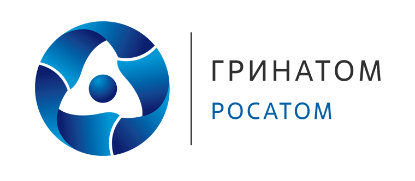 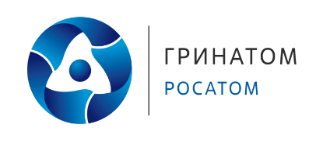 